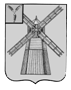 АДМИНИСТРАЦИЯ ПИТЕРСКОГО МУНИЦИПАЛЬНОГО РАЙОНА САРАТОВСКОЙ ОБЛАСТИР А С П О Р Я Ж Е Н И Еот 22 мая  2017 года  №99-рс. ПитеркаОб отмене  особого противопожарного режима, установленного на территории Питерского муниципального образованияВ соответствии со статьей 30 Федерального закона от 21 декабря 1994 года №69-ФЗ «О пожарной безопасности», Федеральным законом от 6 октября 2003 года №131-ФЗ «Об общих принципах организации местного самоуправления в Российской Федерации», в связи с установлением на территории Питерского муниципального образования І класса пожарной опасности:Отменить особый противопожарный режим на территории Питерского муниципального образования с 22 мая 2017 года.Признать утратившим силу распоряжение администрации Питерского муниципального района от 5 мая 2017 года №85-р «Об установлении особого противопожарного режима».3.   Настоящее распоряжение вступает в силу с момента официального опубликования на сайте администрации Питерского муниципального района в сети Интернет.4. Настоящее распоряжение опубликовать на официальном сайте администрации Питерского муниципального района Саратовской области в сети Интернет: http://piterka.sarmo.ru/ и в районной газете «Искра».5. Контроль за исполнением настоящего распоряжения возложить на первого заместителя главы администрации Питерского муниципального  района Чиженькова О.Е.Глава  муниципального района                                                                С.И. Егоров